            What kind of trap would you set to catch the Tooth Fairy?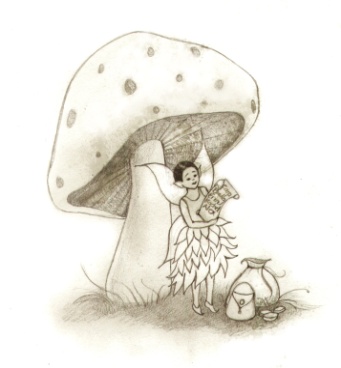                Draw a picture of your trap and describe how it works.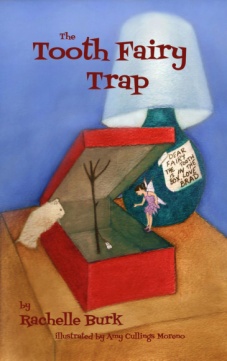 